SUPPLEMENTARY MATERIALAnode Performance of Hydrothermally Grown Carbon Nanostructures and Their Molybdenum Chalcogenides for Li-ion BatteriesHamza Simsira,b, Nurettin Eltugrala,*, Robert Frohnhovenb, Tim Ludwigb, Yakup Gönüllüb, Selhan Karagozc, Sanjay Mathurba.Department of Metallurgical and Materials Engineering, Karabuk University, 78050 Karabuk, Turkey bInstitute of Inorganic Chemistry, University of Cologne Greinstrasse 6, D-50939 Cologne, GermanycDepartment of Chemistry, Karabuk University, 78050 Karabuk, Turkey.Asterisk shows corresponding author: nurettineltugral@karabuk.edu.tr (N.  Eltugral)Tel.: + 90 370 418 70 50; fax: + 90 370 418 70 01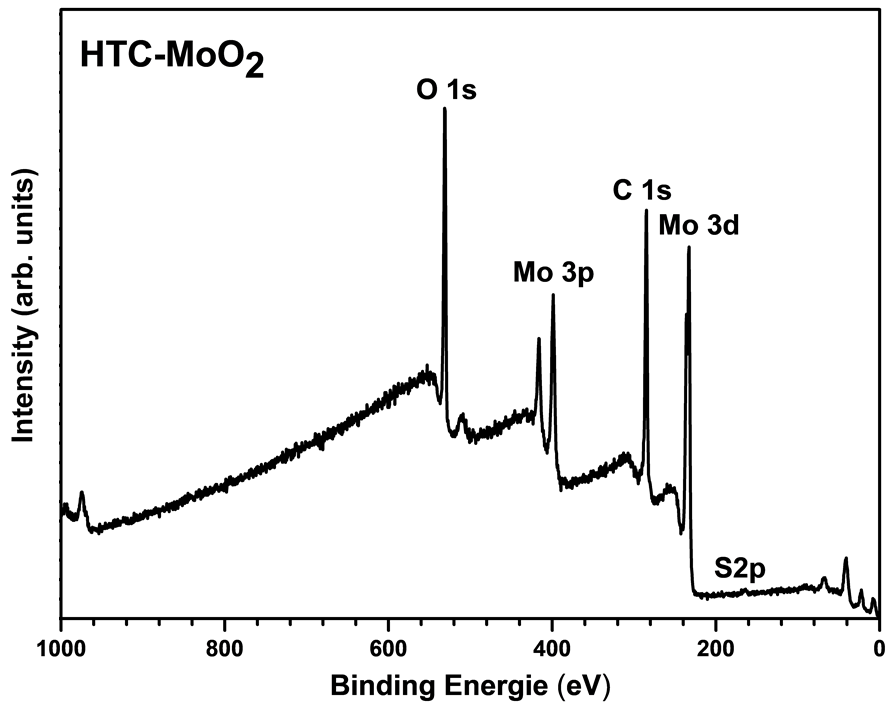 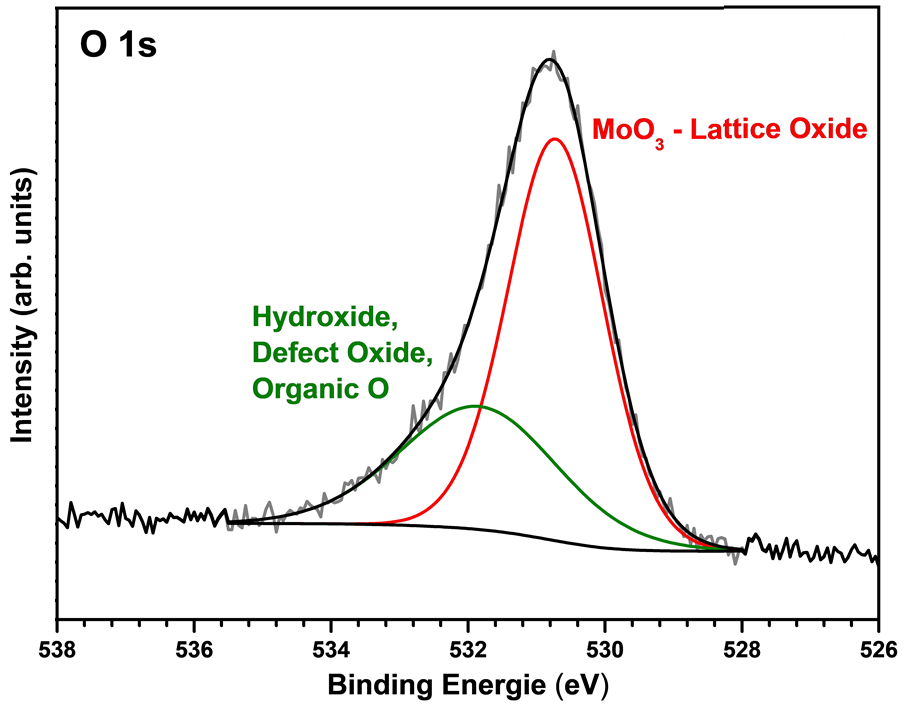 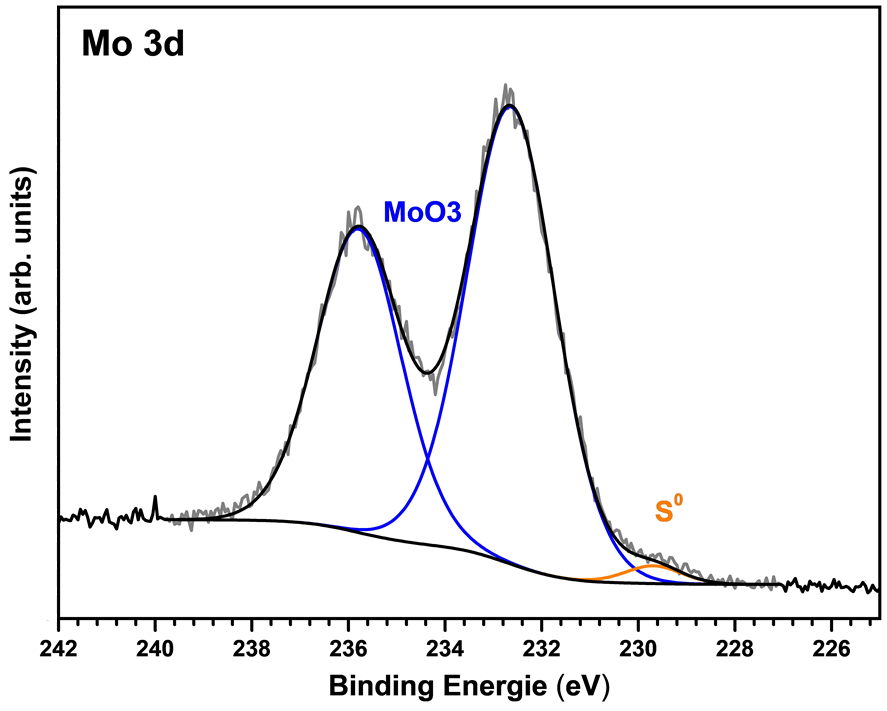 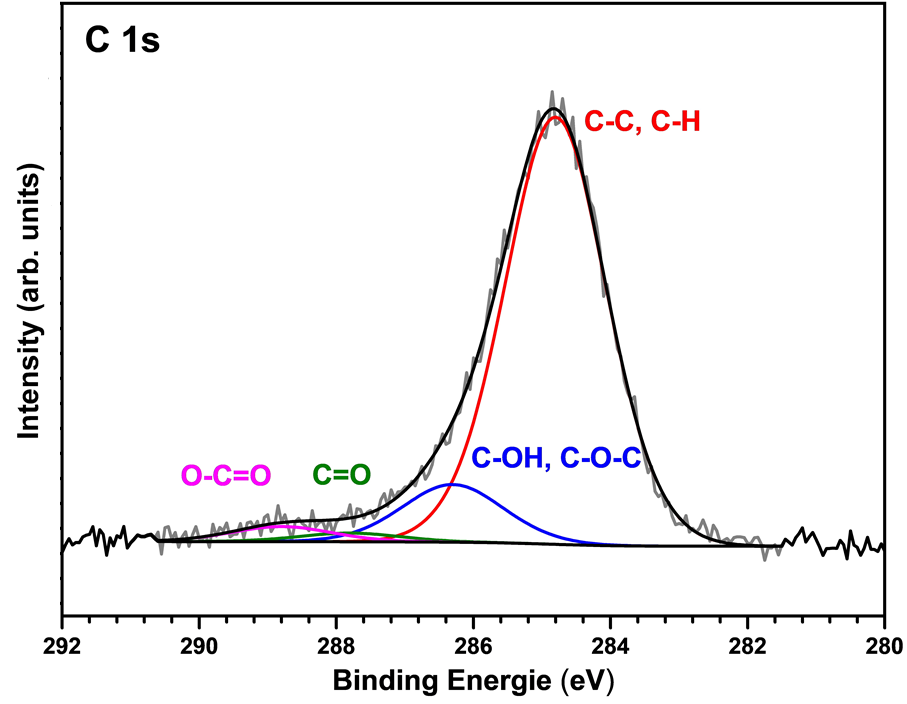 FIG. S1. XPS analysis of HTC-MoO2 a) survey spectrum b) O1s, c) Mo3d and d) C1s.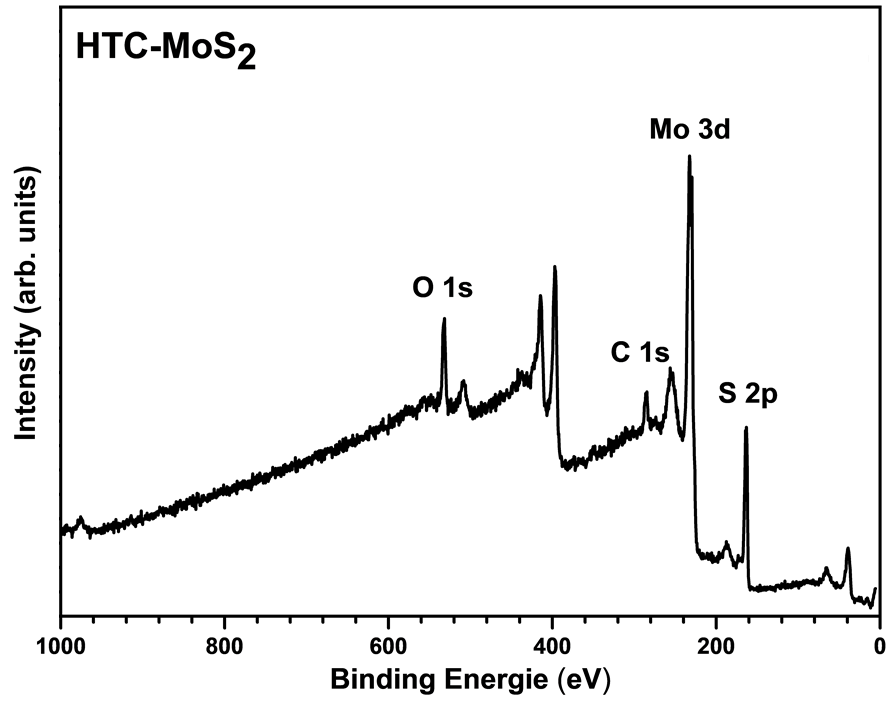 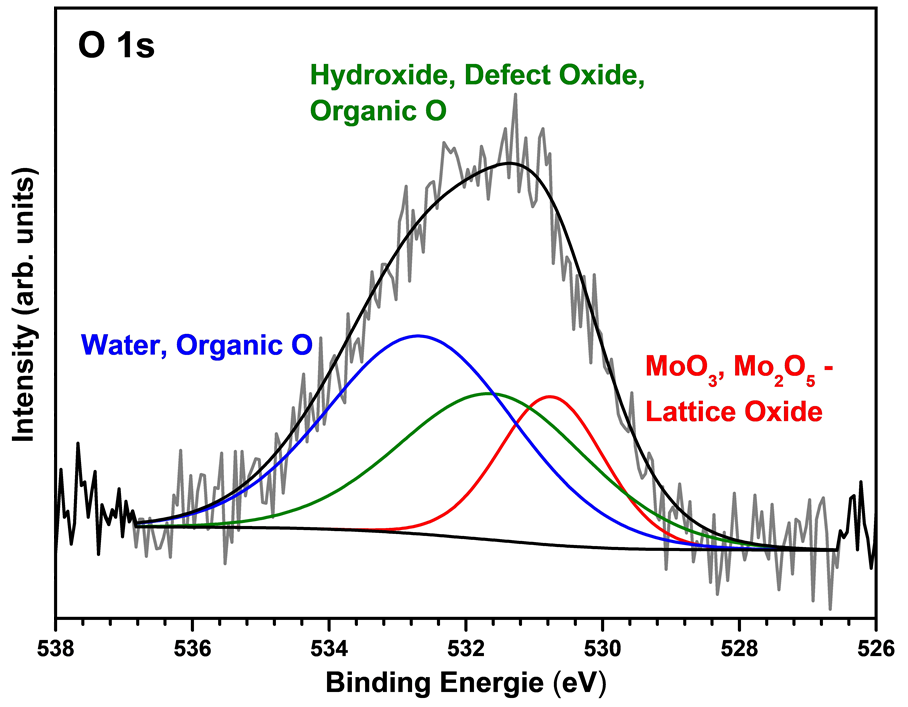 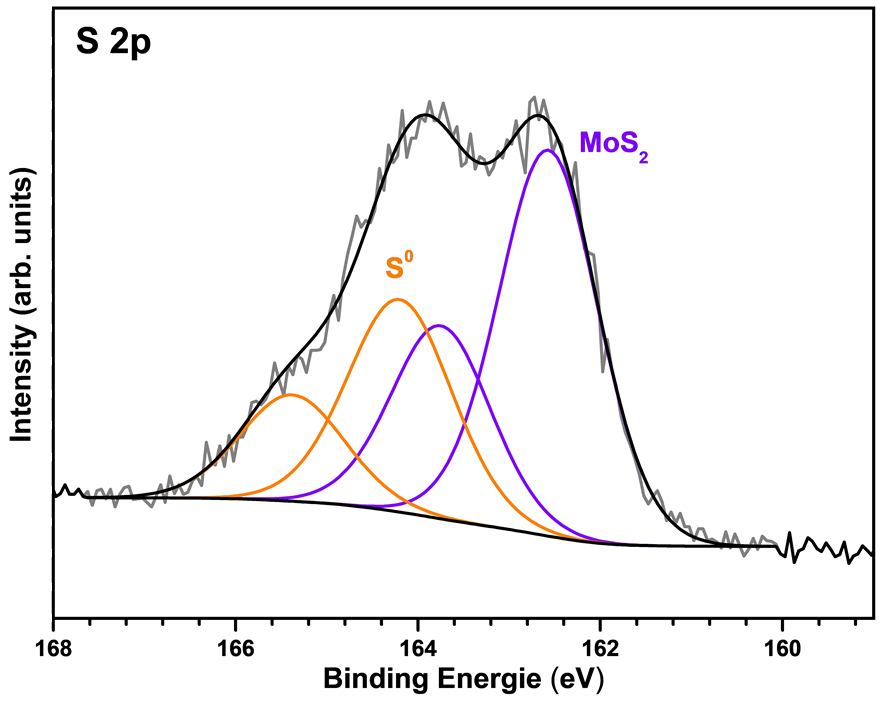 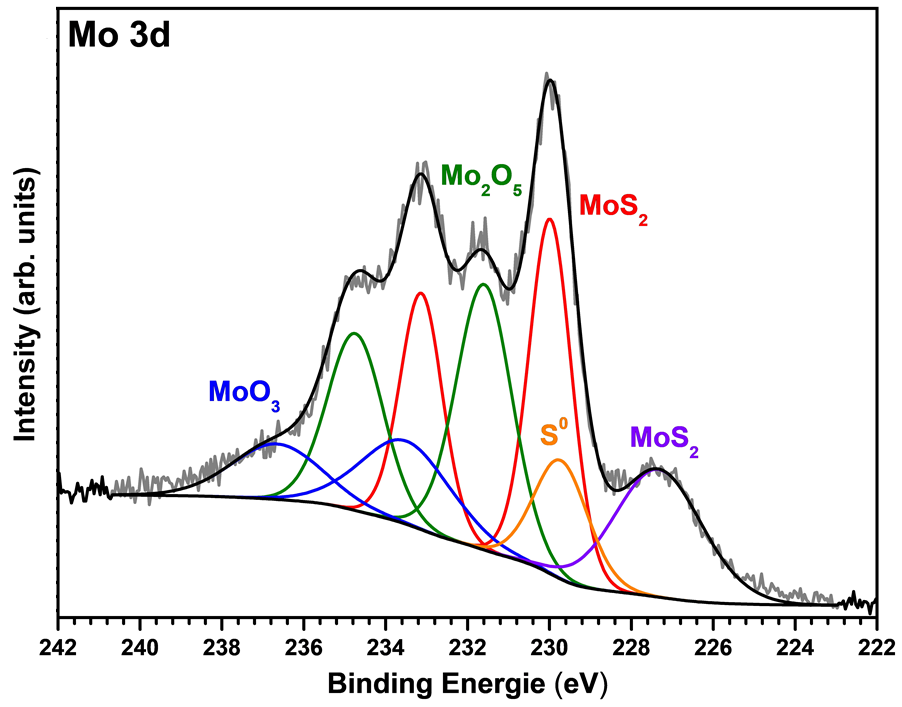 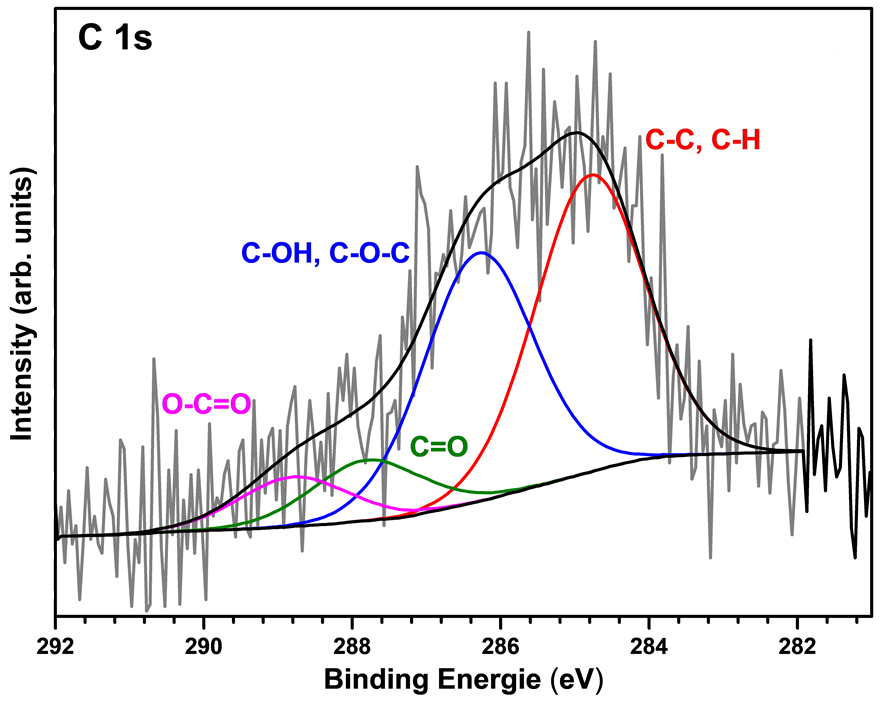 FIG. S2. XPS analysis of HTC-MoS2 a) survey spectrum b) O1s, c) S2p, d) Mo3d and e) C1s.